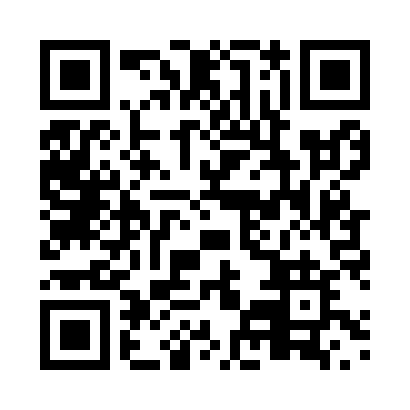 Prayer times for Siegas, New Brunswick, CanadaMon 1 Jul 2024 - Wed 31 Jul 2024High Latitude Method: Angle Based RulePrayer Calculation Method: Islamic Society of North AmericaAsar Calculation Method: HanafiPrayer times provided by https://www.salahtimes.comDateDayFajrSunriseDhuhrAsrMaghribIsha1Mon3:385:401:367:039:3111:342Tue3:395:411:367:029:3111:343Wed3:395:421:367:029:3111:334Thu3:395:421:377:029:3011:335Fri3:405:431:377:029:3011:336Sat3:405:441:377:029:3011:337Sun3:415:451:377:029:2911:338Mon3:415:451:377:029:2911:339Tue3:435:461:377:019:2811:3110Wed3:445:471:377:019:2711:3011Thu3:465:481:387:019:2711:2912Fri3:475:491:387:019:2611:2713Sat3:495:501:387:009:2511:2614Sun3:515:511:387:009:2411:2415Mon3:525:521:386:599:2411:2316Tue3:545:531:386:599:2311:2117Wed3:565:541:386:599:2211:2018Thu3:585:551:386:589:2111:1819Fri4:005:561:386:589:2011:1620Sat4:015:571:386:579:1911:1421Sun4:035:581:386:569:1811:1322Mon4:055:591:386:569:1711:1123Tue4:076:011:386:559:1611:0924Wed4:096:021:386:559:1511:0725Thu4:116:031:386:549:1411:0526Fri4:136:041:386:539:1211:0327Sat4:156:051:386:529:1111:0128Sun4:176:061:386:529:1010:5929Mon4:196:081:386:519:0910:5730Tue4:216:091:386:509:0710:5531Wed4:236:101:386:499:0610:53